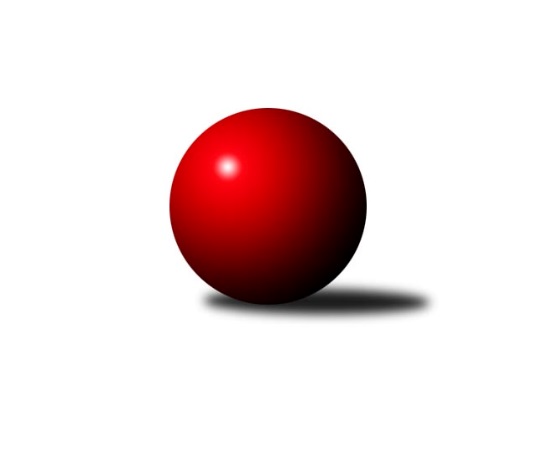 Č.11Ročník 2019/2020	16.5.2024 Jihočeský KP2 2019/2020Statistika 11. kolaTabulka družstev:		družstvo	záp	výh	rem	proh	skore	sety	průměr	body	plné	dorážka	chyby	1.	TJ Centropen Dačice E	11	9	0	2	64.5 : 23.5 	(85.5 : 46.5)	2577	18	1760	817	23.8	2.	TJ Sokol Slavonice B	11	8	0	3	51.5 : 36.5 	(68.5 : 63.5)	2565	16	1775	790	34.9	3.	Kuželky Borovany B	11	7	0	4	49.0 : 39.0 	(73.0 : 59.0)	2503	14	1724	779	40.9	4.	TJ Kunžak B	11	7	0	4	44.0 : 44.0 	(63.5 : 68.5)	2406	14	1703	704	47.9	5.	TJ Lokomotiva České Velenice B	11	6	0	5	51.0 : 37.0 	(79.0 : 53.0)	2561	12	1770	791	39.7	6.	TJ Jiskra Nová Bystřice C	11	6	0	5	50.0 : 38.0 	(66.5 : 65.5)	2521	12	1770	751	40.5	7.	TJ Spartak Trhové Sviny A	11	6	0	5	48.0 : 40.0 	(70.0 : 62.0)	2508	12	1741	751	43.5	8.	TJ Jiskra Nová Bystřice B	11	6	0	5	47.5 : 40.5 	(69.0 : 63.0)	2500	12	1748	752	39.9	9.	TJ Sokol Chýnov A	11	5	1	5	49.0 : 39.0 	(74.0 : 58.0)	2518	11	1753	756	40.1	10.	TJ Blatná C	11	2	1	8	29.0 : 59.0 	(50.0 : 82.0)	2470	5	1741	729	48.9	11.	TJ Sokol Slavonice C	11	1	1	9	22.5 : 65.5 	(45.0 : 87.0)	2363	3	1688	676	56.9	12.	KK Český Krumlov B	11	1	1	9	22.0 : 66.0 	(48.0 : 84.0)	2433	3	1712	721	57.6Tabulka doma:		družstvo	záp	výh	rem	proh	skore	sety	průměr	body	maximum	minimum	1.	TJ Centropen Dačice E	6	6	0	0	39.0 : 9.0 	(52.0 : 20.0)	2726	12	2791	2652	2.	TJ Kunžak B	5	5	0	0	28.0 : 12.0 	(35.0 : 25.0)	2528	10	2552	2503	3.	TJ Lokomotiva České Velenice B	6	5	0	1	36.0 : 12.0 	(50.0 : 22.0)	2766	10	2917	2654	4.	Kuželky Borovany B	6	5	0	1	30.5 : 17.5 	(43.0 : 29.0)	2490	10	2558	2443	5.	TJ Jiskra Nová Bystřice B	7	5	0	2	34.0 : 22.0 	(47.0 : 37.0)	2555	10	2685	2401	6.	TJ Spartak Trhové Sviny A	4	4	0	0	28.0 : 4.0 	(38.0 : 10.0)	2508	8	2599	2436	7.	TJ Sokol Chýnov A	6	4	0	2	33.0 : 15.0 	(45.5 : 26.5)	2512	8	2569	2476	8.	TJ Sokol Slavonice B	5	3	0	2	21.5 : 18.5 	(36.5 : 23.5)	2546	6	2575	2466	9.	TJ Jiskra Nová Bystřice C	4	2	0	2	18.0 : 14.0 	(22.5 : 25.5)	2528	4	2583	2471	10.	KK Český Krumlov B	6	1	1	4	16.0 : 32.0 	(32.0 : 40.0)	2378	3	2424	2310	11.	TJ Sokol Slavonice C	6	1	0	5	14.5 : 33.5 	(26.5 : 45.5)	2392	2	2482	2321	12.	TJ Blatná C	5	0	1	4	14.0 : 26.0 	(26.0 : 34.0)	2490	1	2523	2448Tabulka venku:		družstvo	záp	výh	rem	proh	skore	sety	průměr	body	maximum	minimum	1.	TJ Sokol Slavonice B	6	5	0	1	30.0 : 18.0 	(32.0 : 40.0)	2569	10	2686	2490	2.	TJ Jiskra Nová Bystřice C	7	4	0	3	32.0 : 24.0 	(44.0 : 40.0)	2520	8	2687	2423	3.	TJ Centropen Dačice E	5	3	0	2	25.5 : 14.5 	(33.5 : 26.5)	2540	6	2586	2458	4.	Kuželky Borovany B	5	2	0	3	18.5 : 21.5 	(30.0 : 30.0)	2505	4	2564	2406	5.	TJ Kunžak B	6	2	0	4	16.0 : 32.0 	(28.5 : 43.5)	2382	4	2532	2260	6.	TJ Blatná C	6	2	0	4	15.0 : 33.0 	(24.0 : 48.0)	2466	4	2597	2327	7.	TJ Spartak Trhové Sviny A	7	2	0	5	20.0 : 36.0 	(32.0 : 52.0)	2508	4	2711	2360	8.	TJ Sokol Chýnov A	5	1	1	3	16.0 : 24.0 	(28.5 : 31.5)	2520	3	2706	2395	9.	TJ Jiskra Nová Bystřice B	4	1	0	3	13.5 : 18.5 	(22.0 : 26.0)	2486	2	2628	2365	10.	TJ Lokomotiva České Velenice B	5	1	0	4	15.0 : 25.0 	(29.0 : 31.0)	2520	2	2686	2362	11.	TJ Sokol Slavonice C	5	0	1	4	8.0 : 32.0 	(18.5 : 41.5)	2371	1	2436	2309	12.	KK Český Krumlov B	5	0	0	5	6.0 : 34.0 	(16.0 : 44.0)	2444	0	2530	2261Tabulka podzimní části:		družstvo	záp	výh	rem	proh	skore	sety	průměr	body	doma	venku	1.	TJ Centropen Dačice E	11	9	0	2	64.5 : 23.5 	(85.5 : 46.5)	2577	18 	6 	0 	0 	3 	0 	2	2.	TJ Sokol Slavonice B	11	8	0	3	51.5 : 36.5 	(68.5 : 63.5)	2565	16 	3 	0 	2 	5 	0 	1	3.	Kuželky Borovany B	11	7	0	4	49.0 : 39.0 	(73.0 : 59.0)	2503	14 	5 	0 	1 	2 	0 	3	4.	TJ Kunžak B	11	7	0	4	44.0 : 44.0 	(63.5 : 68.5)	2406	14 	5 	0 	0 	2 	0 	4	5.	TJ Lokomotiva České Velenice B	11	6	0	5	51.0 : 37.0 	(79.0 : 53.0)	2561	12 	5 	0 	1 	1 	0 	4	6.	TJ Jiskra Nová Bystřice C	11	6	0	5	50.0 : 38.0 	(66.5 : 65.5)	2521	12 	2 	0 	2 	4 	0 	3	7.	TJ Spartak Trhové Sviny A	11	6	0	5	48.0 : 40.0 	(70.0 : 62.0)	2508	12 	4 	0 	0 	2 	0 	5	8.	TJ Jiskra Nová Bystřice B	11	6	0	5	47.5 : 40.5 	(69.0 : 63.0)	2500	12 	5 	0 	2 	1 	0 	3	9.	TJ Sokol Chýnov A	11	5	1	5	49.0 : 39.0 	(74.0 : 58.0)	2518	11 	4 	0 	2 	1 	1 	3	10.	TJ Blatná C	11	2	1	8	29.0 : 59.0 	(50.0 : 82.0)	2470	5 	0 	1 	4 	2 	0 	4	11.	TJ Sokol Slavonice C	11	1	1	9	22.5 : 65.5 	(45.0 : 87.0)	2363	3 	1 	0 	5 	0 	1 	4	12.	KK Český Krumlov B	11	1	1	9	22.0 : 66.0 	(48.0 : 84.0)	2433	3 	1 	1 	4 	0 	0 	5Tabulka jarní části:		družstvo	záp	výh	rem	proh	skore	sety	průměr	body	doma	venku	1.	TJ Lokomotiva České Velenice B	0	0	0	0	0.0 : 0.0 	(0.0 : 0.0)	0	0 	0 	0 	0 	0 	0 	0 	2.	Kuželky Borovany B	0	0	0	0	0.0 : 0.0 	(0.0 : 0.0)	0	0 	0 	0 	0 	0 	0 	0 	3.	TJ Jiskra Nová Bystřice C	0	0	0	0	0.0 : 0.0 	(0.0 : 0.0)	0	0 	0 	0 	0 	0 	0 	0 	4.	TJ Sokol Chýnov A	0	0	0	0	0.0 : 0.0 	(0.0 : 0.0)	0	0 	0 	0 	0 	0 	0 	0 	5.	KK Český Krumlov B	0	0	0	0	0.0 : 0.0 	(0.0 : 0.0)	0	0 	0 	0 	0 	0 	0 	0 	6.	TJ Sokol Slavonice B	0	0	0	0	0.0 : 0.0 	(0.0 : 0.0)	0	0 	0 	0 	0 	0 	0 	0 	7.	TJ Spartak Trhové Sviny A	0	0	0	0	0.0 : 0.0 	(0.0 : 0.0)	0	0 	0 	0 	0 	0 	0 	0 	8.	TJ Kunžak B	0	0	0	0	0.0 : 0.0 	(0.0 : 0.0)	0	0 	0 	0 	0 	0 	0 	0 	9.	TJ Sokol Slavonice C	0	0	0	0	0.0 : 0.0 	(0.0 : 0.0)	0	0 	0 	0 	0 	0 	0 	0 	10.	TJ Jiskra Nová Bystřice B	0	0	0	0	0.0 : 0.0 	(0.0 : 0.0)	0	0 	0 	0 	0 	0 	0 	0 	11.	TJ Blatná C	0	0	0	0	0.0 : 0.0 	(0.0 : 0.0)	0	0 	0 	0 	0 	0 	0 	0 	12.	TJ Centropen Dačice E	0	0	0	0	0.0 : 0.0 	(0.0 : 0.0)	0	0 	0 	0 	0 	0 	0 	0 Zisk bodů pro družstvo:		jméno hráče	družstvo	body	zápasy	v %	dílčí body	sety	v %	1.	Karel Jirkal 	Kuželky Borovany B 	10	/	11	(91%)	19	/	22	(86%)	2.	Zdeněk Pospíchal 	TJ Centropen Dačice E 	9	/	9	(100%)	14	/	18	(78%)	3.	Petr Vojtíšek 	TJ Centropen Dačice E 	9	/	10	(90%)	17	/	20	(85%)	4.	Rudolf Baldík 	TJ Lokomotiva České Velenice B 	8	/	10	(80%)	17	/	20	(85%)	5.	Marek Běhoun 	TJ Jiskra Nová Bystřice B 	8	/	10	(80%)	13.5	/	20	(68%)	6.	Denisa Šimečková 	TJ Spartak Trhové Sviny A 	8	/	10	(80%)	12	/	20	(60%)	7.	Dušan Straka 	TJ Sokol Chýnov A 	8	/	11	(73%)	13	/	22	(59%)	8.	Jan Havlíček st.	TJ Jiskra Nová Bystřice C 	7	/	8	(88%)	10	/	16	(63%)	9.	Marek Augustin 	TJ Jiskra Nová Bystřice B 	7	/	9	(78%)	14	/	18	(78%)	10.	Petr Tomek 	TJ Jiskra Nová Bystřice C 	7	/	10	(70%)	15	/	20	(75%)	11.	Martin Soukup 	Kuželky Borovany B 	7	/	10	(70%)	14	/	20	(70%)	12.	Pavel Bronec 	TJ Sokol Chýnov A 	7	/	10	(70%)	13	/	20	(65%)	13.	Michal Baudyš 	TJ Jiskra Nová Bystřice C 	7	/	10	(70%)	11	/	20	(55%)	14.	Jakub Zadák 	KK Český Krumlov B 	7	/	11	(64%)	15	/	22	(68%)	15.	David Marek 	TJ Lokomotiva České Velenice B 	7	/	11	(64%)	14	/	22	(64%)	16.	Josef Troup 	TJ Spartak Trhové Sviny A 	7	/	11	(64%)	14	/	22	(64%)	17.	Stanislav Dvořák 	TJ Centropen Dačice E 	7	/	11	(64%)	11	/	22	(50%)	18.	Pavlína Marková 	TJ Centropen Dačice E 	6.5	/	8	(81%)	10	/	16	(63%)	19.	Jiří Novotný 	TJ Lokomotiva České Velenice B 	6	/	8	(75%)	11	/	16	(69%)	20.	Tomáš Kopáček 	TJ Jiskra Nová Bystřice B 	6	/	9	(67%)	8.5	/	18	(47%)	21.	Oldřich Roubek 	TJ Sokol Chýnov A 	6	/	10	(60%)	15	/	20	(75%)	22.	Josef Ivan 	TJ Jiskra Nová Bystřice C 	6	/	10	(60%)	11	/	20	(55%)	23.	Miroslav Mašek 	TJ Sokol Chýnov A 	6	/	11	(55%)	13	/	22	(59%)	24.	Michaela Kopečná 	TJ Centropen Dačice E 	6	/	11	(55%)	12.5	/	22	(57%)	25.	Karel Hanzal 	TJ Kunžak B 	6	/	11	(55%)	11	/	22	(50%)	26.	Jan Dvořák 	TJ Spartak Trhové Sviny A 	6	/	11	(55%)	11	/	22	(50%)	27.	Miloš Rozhoň 	TJ Blatná C 	5	/	7	(71%)	11	/	14	(79%)	28.	David Drobilič 	TJ Sokol Slavonice B 	5	/	7	(71%)	8	/	14	(57%)	29.	Rudolf Borovský 	TJ Sokol Slavonice B 	5	/	7	(71%)	7	/	14	(50%)	30.	Ondřej Mrkva 	TJ Kunžak B 	5	/	7	(71%)	7	/	14	(50%)	31.	Jan Havlíček ml.	TJ Jiskra Nová Bystřice B 	5	/	7	(71%)	7	/	14	(50%)	32.	Michal Dostál 	TJ Sokol Slavonice B 	5	/	8	(63%)	9	/	16	(56%)	33.	Pavel Stodolovský 	TJ Spartak Trhové Sviny A 	5	/	8	(63%)	9	/	16	(56%)	34.	Lukáš Holý 	TJ Lokomotiva České Velenice B 	5	/	9	(56%)	12	/	18	(67%)	35.	Roman Osovský 	TJ Lokomotiva České Velenice B 	5	/	9	(56%)	10	/	18	(56%)	36.	Jindra Kovářová 	TJ Sokol Slavonice B 	5	/	9	(56%)	9	/	18	(50%)	37.	Jiří Minařík 	TJ Blatná C 	5	/	10	(50%)	9	/	20	(45%)	38.	Filip Cheníček 	TJ Blatná C 	5	/	10	(50%)	9	/	20	(45%)	39.	Josef Brtník 	TJ Kunžak B 	5	/	11	(45%)	11	/	22	(50%)	40.	Petra Holá 	TJ Lokomotiva České Velenice B 	5	/	11	(45%)	10	/	22	(45%)	41.	Jindřich Soukup 	Kuželky Borovany B 	4.5	/	7	(64%)	8	/	14	(57%)	42.	Stanislav Tichý 	TJ Sokol Slavonice C 	4.5	/	10	(45%)	7	/	20	(35%)	43.	Ivana Dvořáková 	TJ Sokol Chýnov A 	4	/	4	(100%)	5	/	8	(63%)	44.	Miroslav Kolář 	TJ Centropen Dačice E 	4	/	5	(80%)	9	/	10	(90%)	45.	František Vávra 	TJ Spartak Trhové Sviny A 	4	/	5	(80%)	8	/	10	(80%)	46.	Jiří Ondrák st.	TJ Sokol Slavonice B 	4	/	7	(57%)	9	/	14	(64%)	47.	Jiří Melhuba 	TJ Jiskra Nová Bystřice C 	4	/	7	(57%)	7	/	14	(50%)	48.	Karel Cimbálník 	TJ Sokol Slavonice B 	4	/	8	(50%)	11	/	16	(69%)	49.	Jan Zeman 	TJ Kunžak B 	4	/	8	(50%)	9	/	16	(56%)	50.	Gabriela Filakovská 	TJ Jiskra Nová Bystřice B 	4	/	8	(50%)	9	/	16	(56%)	51.	Jiří Čermák 	KK Český Krumlov B 	4	/	8	(50%)	6	/	16	(38%)	52.	Jan Kouba 	KK Český Krumlov B 	4	/	9	(44%)	9	/	18	(50%)	53.	Jitka Šimková 	Kuželky Borovany B 	4	/	10	(40%)	10	/	20	(50%)	54.	Jiří Pšenčík 	TJ Sokol Slavonice C 	4	/	10	(40%)	9.5	/	20	(48%)	55.	Vlastimil Škrabal 	TJ Kunžak B 	4	/	11	(36%)	9	/	22	(41%)	56.	Kateřina Matoušková 	TJ Sokol Slavonice B 	3.5	/	6	(58%)	5.5	/	12	(46%)	57.	Jaroslav Pýcha 	TJ Blatná C 	3	/	3	(100%)	3	/	6	(50%)	58.	Láďa Chalupa 	TJ Sokol Slavonice B 	3	/	4	(75%)	6	/	8	(75%)	59.	Pavel Bečák 	KK Český Krumlov B 	3	/	4	(75%)	4	/	8	(50%)	60.	Jiří Baldík 	TJ Lokomotiva České Velenice B 	3	/	4	(75%)	4	/	8	(50%)	61.	Richard Paul 	TJ Jiskra Nová Bystřice B 	3	/	5	(60%)	7	/	10	(70%)	62.	Jiří Malovaný 	Kuželky Borovany B 	3	/	6	(50%)	5	/	12	(42%)	63.	Jan Kobliha 	Kuželky Borovany B 	3	/	6	(50%)	5	/	12	(42%)	64.	Miloš Křížek 	TJ Centropen Dačice E 	3	/	7	(43%)	9	/	14	(64%)	65.	Zdeněk Hrbek 	TJ Jiskra Nová Bystřice C 	3	/	7	(43%)	6	/	14	(43%)	66.	Ondřej Fejtl 	TJ Blatná C 	3	/	7	(43%)	4	/	14	(29%)	67.	Josef Smažil 	TJ Sokol Slavonice C 	3	/	9	(33%)	7	/	18	(39%)	68.	Veronika Brtníková 	TJ Kunžak B 	3	/	10	(30%)	9.5	/	20	(48%)	69.	Václav Ondok 	Kuželky Borovany B 	3	/	10	(30%)	7	/	20	(35%)	70.	Karolína Stellnerová 	TJ Jiskra Nová Bystřice B 	2.5	/	6	(42%)	5	/	12	(42%)	71.	Ondřej Kubeš 	TJ Sokol Slavonice C 	2	/	4	(50%)	3	/	8	(38%)	72.	Vendula Burdová 	TJ Sokol Chýnov A 	2	/	5	(40%)	6	/	10	(60%)	73.	Veronika Pýchová 	TJ Jiskra Nová Bystřice C 	2	/	5	(40%)	3	/	10	(30%)	74.	František Běhůnek 	TJ Sokol Slavonice C 	2	/	6	(33%)	4	/	12	(33%)	75.	Ladislav Kazda 	TJ Spartak Trhové Sviny A 	2	/	9	(22%)	7	/	18	(39%)	76.	Jan Ležák 	TJ Sokol Slavonice C 	2	/	10	(20%)	7	/	20	(35%)	77.	Blanka Mašková 	TJ Sokol Chýnov A 	1	/	1	(100%)	2	/	2	(100%)	78.	Vít Beranovský 	TJ Centropen Dačice E 	1	/	1	(100%)	2	/	2	(100%)	79.	Marek Rojdl 	TJ Spartak Trhové Sviny A 	1	/	1	(100%)	1	/	2	(50%)	80.	Jovana Vilímková 	TJ Kunžak B 	1	/	2	(50%)	2	/	4	(50%)	81.	Marek Kopta 	TJ Spartak Trhové Sviny A 	1	/	2	(50%)	2	/	4	(50%)	82.	Zuzana Koptová 	TJ Spartak Trhové Sviny A 	1	/	2	(50%)	2	/	4	(50%)	83.	Jiří Brát 	TJ Kunžak B 	1	/	2	(50%)	2	/	4	(50%)	84.	Tomáš Tichý 	KK Český Krumlov B 	1	/	2	(50%)	1	/	4	(25%)	85.	Kabelková Iveta 	TJ Centropen Dačice E 	1	/	2	(50%)	1	/	4	(25%)	86.	Gabriela Kroupová 	TJ Spartak Trhové Sviny A 	1	/	2	(50%)	1	/	4	(25%)	87.	Zdeněk Správka 	TJ Kunžak B 	1	/	3	(33%)	2	/	6	(33%)	88.	Milan Karpíšek 	TJ Sokol Slavonice C 	1	/	3	(33%)	1	/	6	(17%)	89.	Dagmar Stránská 	TJ Jiskra Nová Bystřice B 	1	/	4	(25%)	3	/	8	(38%)	90.	František Šotola 	TJ Jiskra Nová Bystřice B 	1	/	4	(25%)	2	/	8	(25%)	91.	Tereza Kovandová 	TJ Sokol Chýnov A 	1	/	6	(17%)	3	/	12	(25%)	92.	Libuše Hanzálková 	TJ Sokol Chýnov A 	1	/	6	(17%)	3	/	12	(25%)	93.	Jakub Steinbach 	TJ Sokol Slavonice B 	1	/	6	(17%)	3	/	12	(25%)	94.	Libor Slezák 	TJ Blatná C 	1	/	8	(13%)	5	/	16	(31%)	95.	Milena Žampachová 	TJ Sokol Slavonice C 	1	/	8	(13%)	4.5	/	16	(28%)	96.	Zdeněk Svačina 	TJ Blatná C 	1	/	8	(13%)	4	/	16	(25%)	97.	Marie Kudrnová 	TJ Kunžak B 	0	/	1	(0%)	1	/	2	(50%)	98.	Robert Flandera 	TJ Blatná C 	0	/	1	(0%)	1	/	2	(50%)	99.	Luboš Vrecko 	TJ Jiskra Nová Bystřice C 	0	/	1	(0%)	0	/	2	(0%)	100.	Michaela Běhounová 	TJ Jiskra Nová Bystřice B 	0	/	1	(0%)	0	/	2	(0%)	101.	Jitka Šedivcová 	TJ Sokol Chýnov A 	0	/	1	(0%)	0	/	2	(0%)	102.	Karolína Filakovská 	TJ Jiskra Nová Bystřice C 	0	/	1	(0%)	0	/	2	(0%)	103.	Nikola Kroupová 	TJ Spartak Trhové Sviny A 	0	/	1	(0%)	0	/	2	(0%)	104.	Jiří Matouš 	TJ Centropen Dačice E 	0	/	1	(0%)	0	/	2	(0%)	105.	Milan Švec 	TJ Jiskra Nová Bystřice C 	0	/	2	(0%)	0.5	/	4	(13%)	106.	Jaroslav Štěrba 	TJ Jiskra Nová Bystřice B 	0	/	3	(0%)	2	/	6	(33%)	107.	Petr Baier 	KK Český Krumlov B 	0	/	3	(0%)	1	/	6	(17%)	108.	Bohumil Maroušek 	TJ Lokomotiva České Velenice B 	0	/	3	(0%)	0	/	6	(0%)	109.	Josef Svoboda 	TJ Spartak Trhové Sviny A 	0	/	4	(0%)	3	/	8	(38%)	110.	Pavel Zeman 	Kuželky Borovany B 	0	/	4	(0%)	3	/	8	(38%)	111.	Aleš Pavlů 	TJ Sokol Slavonice C 	0	/	4	(0%)	0	/	8	(0%)	112.	Tomáš Vařil 	KK Český Krumlov B 	0	/	7	(0%)	1	/	14	(7%)	113.	Tomáš Tichý ml. ml.	KK Český Krumlov B 	0	/	8	(0%)	1	/	16	(6%)	114.	Miloš Moravec 	KK Český Krumlov B 	0	/	10	(0%)	6	/	20	(30%)	115.	Lukáš Drnek 	TJ Blatná C 	0	/	10	(0%)	3	/	20	(15%)Průměry na kuželnách:		kuželna	průměr	plné	dorážka	chyby	výkon na hráče	1.	České Velenice, 1-4	2701	1868	832	41.5	(450.2)	2.	TJ Centropen Dačice, 1-4	2647	1808	839	32.3	(441.2)	3.	TJ Jiskra Nová Bystřice, 1-4	2515	1745	770	42.6	(419.3)	4.	TJ Blatná, 1-4	2510	1753	756	40.7	(418.4)	5.	TJ Kunžak, 1-2	2495	1743	752	46.8	(415.9)	6.	Tábor, 1-4	2483	1720	729	38.8	(413.9)	7.	TJ Sokol Slavonice, 1-4	2480	1732	748	44.5	(413.5)	8.	Trhové Sviny, 1-2	2435	1694	740	43.6	(405.9)	9.	Borovany, 1-2	2433	1699	733	43.6	(405.6)	10.	Český Krumlov, 1-4	2404	1695	709	53.9	(400.7)Nejlepší výkony na kuželnách:České Velenice, 1-4TJ Lokomotiva České Velenice B	2917	4. kolo	Rudolf Baldík 	TJ Lokomotiva České Velenice B	519	4. koloTJ Lokomotiva České Velenice B	2817	3. kolo	Lukáš Holý 	TJ Lokomotiva České Velenice B	508	4. koloTJ Lokomotiva České Velenice B	2781	6. kolo	Rudolf Baldík 	TJ Lokomotiva České Velenice B	499	1. koloTJ Lokomotiva České Velenice B	2750	1. kolo	David Marek 	TJ Lokomotiva České Velenice B	497	3. koloTJ Sokol Chýnov A	2706	6. kolo	Rudolf Baldík 	TJ Lokomotiva České Velenice B	494	3. koloTJ Jiskra Nová Bystřice C	2687	10. kolo	Jiří Novotný 	TJ Lokomotiva České Velenice B	493	4. koloTJ Sokol Slavonice B	2686	4. kolo	Roman Osovský 	TJ Lokomotiva České Velenice B	486	3. koloTJ Lokomotiva České Velenice B	2675	8. kolo	David Marek 	TJ Lokomotiva České Velenice B	481	10. koloTJ Lokomotiva České Velenice B	2654	10. kolo	Roman Osovský 	TJ Lokomotiva České Velenice B	481	6. koloTJ Spartak Trhové Sviny A	2613	3. kolo	Jan Havlíček st.	TJ Jiskra Nová Bystřice C	481	10. koloTJ Centropen Dačice, 1-4TJ Centropen Dačice E	2791	7. kolo	Lukáš Holý 	TJ Lokomotiva České Velenice B	506	7. koloTJ Centropen Dačice E	2768	3. kolo	Zdeněk Pospíchal 	TJ Centropen Dačice E	505	11. koloTJ Centropen Dačice E	2764	5. kolo	Miroslav Kolář 	TJ Centropen Dačice E	498	3. koloTJ Centropen Dačice E	2697	9. kolo	Petr Vojtíšek 	TJ Centropen Dačice E	497	3. koloTJ Lokomotiva České Velenice B	2686	7. kolo	Petr Vojtíšek 	TJ Centropen Dačice E	496	5. koloTJ Centropen Dačice E	2684	1. kolo	Zdeněk Pospíchal 	TJ Centropen Dačice E	488	1. koloTJ Centropen Dačice E	2652	11. kolo	Petr Vojtíšek 	TJ Centropen Dačice E	488	9. koloTJ Jiskra Nová Bystřice B	2628	9. kolo	Zdeněk Pospíchal 	TJ Centropen Dačice E	485	3. koloTJ Blatná C	2555	1. kolo	Miroslav Kolář 	TJ Centropen Dačice E	481	7. koloTJ Jiskra Nová Bystřice C	2544	3. kolo	Michaela Kopečná 	TJ Centropen Dačice E	481	11. koloTJ Jiskra Nová Bystřice, 1-4TJ Jiskra Nová Bystřice B	2685	5. kolo	Petr Tomek 	TJ Jiskra Nová Bystřice C	512	9. koloTJ Jiskra Nová Bystřice B	2668	8. kolo	Marek Běhoun 	TJ Jiskra Nová Bystřice B	490	7. koloTJ Sokol Slavonice B	2628	11. kolo	Marek Augustin 	TJ Jiskra Nová Bystřice B	488	8. koloTJ Jiskra Nová Bystřice B	2591	7. kolo	David Drobilič 	TJ Sokol Slavonice B	486	11. koloTJ Jiskra Nová Bystřice C	2583	9. kolo	Marek Augustin 	TJ Jiskra Nová Bystřice B	477	5. koloTJ Jiskra Nová Bystřice C	2572	11. kolo	Marek Augustin 	TJ Jiskra Nová Bystřice B	471	7. koloTJ Jiskra Nová Bystřice B	2561	10. kolo	Petr Tomek 	TJ Jiskra Nová Bystřice C	469	2. koloTJ Spartak Trhové Sviny A	2526	7. kolo	Karolína Stellnerová 	TJ Jiskra Nová Bystřice B	468	8. koloTJ Jiskra Nová Bystřice C	2517	1. kolo	Pavel Bronec 	TJ Sokol Chýnov A	466	2. koloTJ Sokol Slavonice B	2513	6. kolo	Jan Havlíček st.	TJ Jiskra Nová Bystřice C	465	11. koloTJ Blatná, 1-4TJ Sokol Slavonice B	2577	9. kolo	Michal Dostál 	TJ Sokol Slavonice B	476	9. koloTJ Sokol Chýnov A	2570	11. kolo	Oldřich Roubek 	TJ Sokol Chýnov A	476	11. koloKuželky Borovany B	2542	7. kolo	Miloš Rozhoň 	TJ Blatná C	467	11. koloTJ Kunžak B	2532	3. kolo	Ondřej Fejtl 	TJ Blatná C	464	7. koloTJ Blatná C	2523	11. kolo	Karel Jirkal 	Kuželky Borovany B	463	7. koloTJ Blatná C	2510	9. kolo	Miloš Rozhoň 	TJ Blatná C	462	9. koloTJ Blatná C	2495	7. kolo	Martin Soukup 	Kuželky Borovany B	446	7. koloTJ Blatná C	2474	3. kolo	Dušan Straka 	TJ Sokol Chýnov A	446	11. koloTJ Blatná C	2448	5. kolo	Josef Brtník 	TJ Kunžak B	446	3. koloTJ Sokol Slavonice C	2431	5. kolo	Karel Cimbálník 	TJ Sokol Slavonice B	444	9. koloTJ Kunžak, 1-2TJ Kunžak B	2552	7. kolo	Jan Zeman 	TJ Kunžak B	457	11. koloTJ Kunžak B	2541	9. kolo	Rudolf Baldík 	TJ Lokomotiva České Velenice B	452	9. koloTJ Kunžak B	2537	11. kolo	Josef Brtník 	TJ Kunžak B	449	2. koloTJ Lokomotiva České Velenice B	2525	9. kolo	Jakub Zadák 	KK Český Krumlov B	448	7. koloTJ Kunžak B	2505	2. kolo	Miroslav Kolář 	TJ Centropen Dačice E	447	2. koloTJ Kunžak B	2503	5. kolo	Jan Havlíček st.	TJ Jiskra Nová Bystřice C	446	5. koloKK Český Krumlov B	2489	7. kolo	Jiří Melhuba 	TJ Jiskra Nová Bystřice C	444	5. koloTJ Jiskra Nová Bystřice C	2479	5. kolo	Josef Brtník 	TJ Kunžak B	443	9. koloTJ Centropen Dačice E	2458	2. kolo	Veronika Brtníková 	TJ Kunžak B	439	5. koloTJ Jiskra Nová Bystřice B	2365	11. kolo	Jan Zeman 	TJ Kunžak B	439	7. koloTábor, 1-4TJ Centropen Dačice E	2576	10. kolo	Martin Soukup 	Kuželky Borovany B	491	5. koloTJ Sokol Chýnov A	2569	9. kolo	Karel Jirkal 	Kuželky Borovany B	487	5. koloTJ Sokol Chýnov A	2524	5. kolo	Dušan Straka 	TJ Sokol Chýnov A	457	5. koloTJ Sokol Slavonice B	2521	7. kolo	Pavel Bronec 	TJ Sokol Chýnov A	455	5. koloKuželky Borovany B	2517	5. kolo	Jakub Steinbach 	TJ Sokol Slavonice B	454	7. koloTJ Sokol Chýnov A	2515	10. kolo	Petr Vojtíšek 	TJ Centropen Dačice E	453	10. koloTJ Sokol Chýnov A	2508	7. kolo	Pavel Bronec 	TJ Sokol Chýnov A	447	7. koloTJ Sokol Chýnov A	2480	3. kolo	Miroslav Mašek 	TJ Sokol Chýnov A	446	10. koloTJ Sokol Chýnov A	2476	1. kolo	Pavel Bronec 	TJ Sokol Chýnov A	444	9. koloTJ Spartak Trhové Sviny A	2431	9. kolo	Oldřich Roubek 	TJ Sokol Chýnov A	443	9. koloTJ Sokol Slavonice, 1-4TJ Spartak Trhové Sviny A	2711	5. kolo	Karel Jirkal 	Kuželky Borovany B	480	3. koloTJ Centropen Dačice E	2586	4. kolo	Josef Troup 	TJ Spartak Trhové Sviny A	476	5. koloTJ Sokol Slavonice B	2575	5. kolo	Denisa Šimečková 	TJ Spartak Trhové Sviny A	474	5. koloTJ Sokol Slavonice B	2574	1. kolo	Zdeněk Pospíchal 	TJ Centropen Dačice E	468	4. koloTJ Sokol Slavonice B	2564	8. kolo	Michal Baudyš 	TJ Jiskra Nová Bystřice C	464	7. koloKuželky Borovany B	2564	3. kolo	Marek Kopta 	TJ Spartak Trhové Sviny A	458	5. koloTJ Sokol Slavonice B	2551	10. kolo	Martin Soukup 	Kuželky Borovany B	457	3. koloTJ Centropen Dačice E	2545	8. kolo	Stanislav Tichý 	TJ Sokol Slavonice C	456	1. koloTJ Jiskra Nová Bystřice B	2539	2. kolo	Jiří Ondrák st.	TJ Sokol Slavonice B	453	1. koloTJ Lokomotiva České Velenice B	2519	11. kolo	Jan Dvořák 	TJ Spartak Trhové Sviny A	452	5. koloTrhové Sviny, 1-2TJ Spartak Trhové Sviny A	2599	6. kolo	Denisa Šimečková 	TJ Spartak Trhové Sviny A	457	8. koloTJ Spartak Trhové Sviny A	2502	8. kolo	Denisa Šimečková 	TJ Spartak Trhové Sviny A	449	6. koloTJ Spartak Trhové Sviny A	2496	4. kolo	Josef Troup 	TJ Spartak Trhové Sviny A	445	6. koloTJ Spartak Trhové Sviny A	2436	2. kolo	Pavel Stodolovský 	TJ Spartak Trhové Sviny A	444	6. koloTJ Jiskra Nová Bystřice C	2423	6. kolo	Josef Ivan 	TJ Jiskra Nová Bystřice C	438	6. koloTJ Kunžak B	2359	4. kolo	Josef Troup 	TJ Spartak Trhové Sviny A	437	4. koloTJ Sokol Slavonice C	2340	8. kolo	František Vávra 	TJ Spartak Trhové Sviny A	436	4. koloTJ Blatná C	2327	2. kolo	Josef Troup 	TJ Spartak Trhové Sviny A	432	8. kolo		. kolo	Stanislav Tichý 	TJ Sokol Slavonice C	431	8. kolo		. kolo	Denisa Šimečková 	TJ Spartak Trhové Sviny A	429	4. koloBorovany, 1-2TJ Centropen Dačice E	2561	6. kolo	Karel Jirkal 	Kuželky Borovany B	501	4. koloKuželky Borovany B	2558	10. kolo	Karel Jirkal 	Kuželky Borovany B	484	10. koloKuželky Borovany B	2491	1. kolo	Karel Jirkal 	Kuželky Borovany B	474	6. koloKuželky Borovany B	2486	4. kolo	Miroslav Kolář 	TJ Centropen Dačice E	470	6. koloKuželky Borovany B	2485	8. kolo	Karel Jirkal 	Kuželky Borovany B	467	2. koloKuželky Borovany B	2475	2. kolo	Karel Jirkal 	Kuželky Borovany B	467	8. koloKuželky Borovany B	2443	6. kolo	Petr Vojtíšek 	TJ Centropen Dačice E	449	6. koloTJ Jiskra Nová Bystřice B	2412	4. kolo	Jindřich Soukup 	Kuželky Borovany B	446	2. koloTJ Lokomotiva České Velenice B	2362	2. kolo	Karel Jirkal 	Kuželky Borovany B	439	1. koloTJ Spartak Trhové Sviny A	2360	1. kolo	Pavel Stodolovský 	TJ Spartak Trhové Sviny A	435	1. koloČeský Krumlov, 1-4TJ Sokol Slavonice B	2490	2. kolo	Josef Troup 	TJ Spartak Trhové Sviny A	444	10. koloTJ Jiskra Nová Bystřice C	2486	8. kolo	Michal Baudyš 	TJ Jiskra Nová Bystřice C	441	8. koloKK Český Krumlov B	2424	11. kolo	Jan Kouba 	KK Český Krumlov B	437	11. koloTJ Spartak Trhové Sviny A	2409	10. kolo	Petr Tomek 	TJ Jiskra Nová Bystřice C	434	8. koloTJ Sokol Chýnov A	2407	4. kolo	David Drobilič 	TJ Sokol Slavonice B	434	2. koloKuželky Borovany B	2406	11. kolo	Rudolf Borovský 	TJ Sokol Slavonice B	433	2. koloKK Český Krumlov B	2405	10. kolo	Jan Havlíček ml.	TJ Jiskra Nová Bystřice C	433	8. koloKK Český Krumlov B	2392	2. kolo	Michal Dostál 	TJ Sokol Slavonice B	433	2. koloKK Český Krumlov B	2389	4. kolo	Jiří Malovaný 	Kuželky Borovany B	430	11. koloTJ Blatná C	2387	6. kolo	Jan Kouba 	KK Český Krumlov B	430	4. koloČetnost výsledků:	8.0 : 0.0	6x	7.0 : 1.0	12x	6.0 : 2.0	12x	5.0 : 3.0	10x	4.5 : 3.5	1x	4.0 : 4.0	2x	3.0 : 5.0	10x	2.0 : 6.0	5x	1.5 : 6.5	1x	1.0 : 7.0	4x	0.5 : 7.5	1x	0.0 : 8.0	2x